Standard Operating ProtocolbetweenYork Drug and Alcohol Service and Primary Care Networks in York PlaceBackgroundSubstance and alcohol use affects many people in the city of York. The government’s 10-year strategy ‘From Harm to Hope’ (2021) lays out several aspirations which aim to reduce the harm caused by drug and alcohol use, and local partners have a number of key objectives including to increase capacity within drug and alcohol treatment services (in particular for those with alcohol dependence), reduce drug and alcohol related deaths, increase access to residential rehabilitation, and improve quality including by reducing caseloads and increasing the professional staff mix across many agencies. Individuals successfully completing drug / alcohol treatment programmes demonstrate a significant improvement in health and well-being in terms of increased longevity, reduced alcohol related illnesses and hospital admissions, reduced blood-borne virus transmission, improved parenting skills and improved physical and psychological health.Purpose of this SOPYork has higher rates of drug-related death and higher hospital admissions relating to alcohol than other comparable areas. A key element of reducing drug and alcohol-related harm / death is integration between healthcare services so that this particularly vulnerable group of patients receive optimising physical, mental health care and prescribing. Since 2015, there has been no shared care arrangement in York. In the absence of a formal commissioned arrangement for the care of substance users within primary care, this SOP is intended to act as an informal but agreed framework by which YDAS and the five Primary Care Networks (PCNs) work together to improve communication and processes for YDAS service users using primary care services.Agreed specialist provider (YDAS) responsibilitiesThe responsibility of the service provider of YDAS is to:Write to GP on patient initiation of OST using template letterWrite to GP on when there is continuation of OST post release from PrisonWrite to GP at 3 monthly review point, at restart or new start and at any significant noted changes in clinical presentation, with a medicines update and request for GP medication update includingAny changes in medications currently prescribed by YDAS / GPActive problems(If known) patient goes off script Conduct a yearly audit sample of 10 Theseus patient records to check if letters have been sent to protocolAgreed primary care responsibilities The responsibility of each GP practice is to provide a patient record summary to YDAS following any scheduled health review or significant change for a patient identified as having substance misuse issues, including information on:Opioids/DFM issued in the last 3 MonthsMental Health/ Safeguarding Active ProblemsVaccination HistoryLast LFTs/ FBC/ BBV resultsPreferred PharmacyAdditionally GP should:Aim to identify and address risks associated with drug misuse, both to patients and others, including coding patients appropriatelyEnsure patients’ primary healthcare needs are identified and addressed, including provision of long-term condition management; opiate withdrawal symptomatic relief management; BBV testing, pre and post-test counselling and referral to specialist services, and BBV vaccinationsassess likelihood of benefit for other prevention e.g. vaccination, NHS healthcheck, LARC / contraceptionmake contact with YDAS if any immediate overdose risk is suspected, or if naloxone is used on the patient within the clinical settingSee Appendix for a simplified communications pathway between York GPs and YDASQuality and StandardsNICE CG115 (Alcohol-use disorders: diagnosis, assessment and management of harmful drinking (high-risk drinking) and alcohol dependenceNICE NG64 (Drug misuse prevention: targeted interventions)RCGP Management of Drug Misuse Level 1RCGP Management of Alcohol in Primary CareKey points of contactResources#1 Template Practice Letter – YDAS to GPDear [GP/ Community Pharmacist]Date of Clinic Attendance:Diagnosis: Illicit Drug Use/ Alcohol Use/ Polydrug use. SMS Medications: Methadone/ Subutex/ Acamprosate etc. Dose: 80ml Registered Pharmacy for Collection: Monkgate/ Priory/ BootsRisks: DSH/ Past ODBVB Status: Hep B/ Hep C/ HIVAnnual Health Check: Due dateActions for GP: Organise LFTs/ Referral for Fibroscan/ Consider CMHT referral/ Stop Pregabalin. Clinic Summary: Narrative from consultation. Including health and social concerns. Patient Care Plan: key working/ group support sessions/ community detox. Key Worker Name/ Contact Details: Joe BloggsGeneric Queries: admin@changinglives....Please send 3 monthly GP Summary (including medication and active problem list) to: admin@cls....#2 Template Letter – GP to YDAS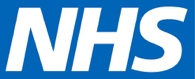 SignaturesPhillip Elliott (Service Manger)..……………….On behalf of YDAS…………………………………………………….On behalf of PMG PCN…………………………………………………….On behalf of WoNE PCNJames Murray 20.7.23.On behalf of York City Centre PCN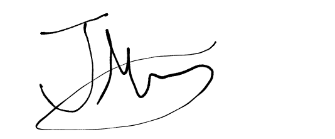 …………………………………………………….On behalf of York East PCN…………………………………………………….On behalf of York Medical Group PCNAppendixYork Drug and Alcohol Service & York Priory GP communication Pathway GP practiceKey contact emailPriory Medical GroupPatient Records Team hnyicb-voy.pmg-patientrecords@nhs.netSecretarial Team hnyicb-voy.priorysecretaries@nhs.netMyHealthhnyicb-voy.myhealthadmin@nhs.netPocklingtonhnyicb-voy.reception.pgp@nhs.netHaxbyHaxbygroup.york@nhs.netDalton TerraceDaltonsurgery.reception@nhs.netElvington Medical Praticehnyicb-voy.empsecretary@nhs.netOld School Medical Practiceoldschoolmedicalpractice@nhs.netYork Medical Grouphnyicb-voy.yorkmedicalreception@nhs.net Front Street SurgeryTBCJorvik Gillygatehnyicb-voy.jorvikmedicalpractice@nhs.netUnity Healthadmin.unityhealth@nhs.netYork Drug and Alcohol ServiceYork-info@changinglives.org.uk01904 464680Oaktrees (York community recovery)01904 621776North Yorkshire Horizons01723330730East Riding Partnership01482 336675GP to YDAS Information Sharing TemplatePlease note: This template will automatically populate with information where this is available and coded. The below suggestions are not exhaustive and should be reviewed for data quality before sharing outside of the practice. GP to YDAS Information Sharing TemplatePlease note: This template will automatically populate with information where this is available and coded. The below suggestions are not exhaustive and should be reviewed for data quality before sharing outside of the practice. GP to YDAS Information Sharing TemplatePlease note: This template will automatically populate with information where this is available and coded. The below suggestions are not exhaustive and should be reviewed for data quality before sharing outside of the practice. GP to YDAS Information Sharing TemplatePlease note: This template will automatically populate with information where this is available and coded. The below suggestions are not exhaustive and should be reviewed for data quality before sharing outside of the practice. Patient DetailsPatient DetailsPatient DetailsPatient DetailsName<Patient Name>NHS Number<NHS number>Date of Birth<Date of Birth>Gender<Ethnicity>Language <Main spoken language> <Main spoken language> <Main spoken language>Contact DetailsContact DetailsContact DetailsContact DetailsCurrent Home Address<Patient Address> <Patient Address> <Patient Address> Preferred Tel.<Patient Contact Details><Patient Contact Details><Patient Contact Details>Mobile Tel.<Patient Contact Details> <Patient Contact Details> <Patient Contact Details> Home Tel.<Patient Contact Details> <Patient Contact Details> <Patient Contact Details> Registration DetailsRegistration DetailsRegistration DetailsRegistration DetailsUsual GP<GP Name> <GP Name> <GP Name> PDS Registered Practice<GP Details><GP Details><GP Details>Usual Branch<Usual Branch Address>  <Usual Branch Address>  <Usual Branch Address>  Opioids/DFM issued in the last 3 MonthsOpioids/DFM issued in the last 3 MonthsOpioids/DFM issued in the last 3 MonthsOpioids/DFM issued in the last 3 Months <Medication(table)> <Medication(table)> <Medication(table)> <Medication(table)>Active Problems (inc. Mental Health/Safeguarding)Active Problems (inc. Mental Health/Safeguarding)Active Problems (inc. Mental Health/Safeguarding)Active Problems (inc. Mental Health/Safeguarding) <Problems(table)> <Problems(table)> <Problems(table)> <Problems(table)>Vaccination HistoryVaccination HistoryVaccination HistoryVaccination History<Medication(table)><Medication(table)><Medication(table)><Medication(table)>LFTs/ FBC/ BBV results in the last yearLFTs/ FBC/ BBV results in the last yearLFTs/ FBC/ BBV results in the last yearLFTs/ FBC/ BBV results in the last year<Pathology & Radiology Reports(table)> <Pathology & Radiology Reports(table)> <Pathology & Radiology Reports(table)> <Pathology & Radiology Reports(table)> 